日本実験動物技術者協会　関東支部平成28年度総会　第42回懇話会参加申込書※お一人様1枚ご記入の上、懇話会受付へご提出ください。【会場へのアクセス】　北とぴあ　ペガサスホール（15階）　　　　　　　　　　　　　東京都北区王子1丁目11-１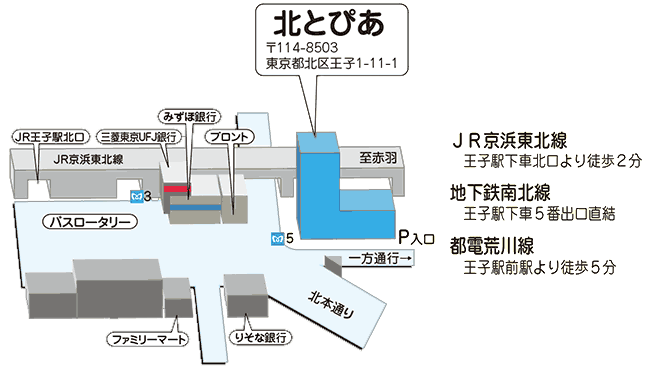 氏名所属参加資格□一般会員(4,000円)参加資格□非会員(6,000円)参加資格□学　生(2,000円)懇親会□参　加(4,000円)懇親会□不参加